8-е заседание 28-го созыва    КАРАР                                                                                          РЕШЕНИЕ18 июнь 2020й.                                  №42                                     18 июня 2020г.       О повестке дня восьмого заседания Совета сельского поселения Султанбековский сельсовет муниципального района Аскинский район  Республики Башкортостан В соответствии с Федеральным законом «Об общих принципах организации местного самоуправления в Российской Федерации», Уставом сельского поселения Султанбековский сельсовет муниципального района Аскинский район Республики Башкортостан и Регламентом Совета сельского поселения Султанбековский сельсовет муниципального района Аскинский район Республики Башкортостан Совет сельского поселения Султанбековский сельсовет муниципального района Аскинский район Республики Башкортостан решил:включить в повестку восьмого заседания Совета сельского поселения Султанбековский сельсовет муниципального района Аскинский район Республики Башкортостан следующие вопросы:   1. О внесении изменения в решение Совета от 17 ноября 2017 года №114«Об установлении налога на имущество физических лиц» на территорииСельского поселения Султанбековский сельсовет муниципального района Аскинский район Республики Башкортостан (Внесен главой сельского поселения Султанбековский сельсовет).   2. О порядке сноса и выполнения компенсационных посадок зеленых насаждений на территории сельского поселения Султанбековский  сельсовет муниципального района Аскинский районРеспублики Башкортостан (Внесен главой сельского поселения Султанбековский сельсовет).Главасельского поселения Султанбековский сельсоветмуниципального района Аскинский районРеспублики БашкортостанФ.Ф. ШарафутдиновБАШҠОРТОСТАН РЕСПУБЛИКАҺЫАСҠЫН  РАЙОНЫМУНИЦИПАЛЬ РАЙОНЫНЫҢСОЛТАНБӘК АУЫЛ СОВЕТЫАУЫЛ  БИЛӘМӘҺЕ СОВЕТЫ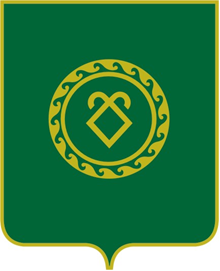 СОВЕТ СЕЛЬСКОГО ПОСЕЛЕНИЯСУЛТАНБЕКОВСКИЙ СЕЛЬСОВЕТМУНИЦИПАЛЬНОГО РАЙОНААСКИНСКИЙ РАЙОНРЕСПУБЛИКИ  БАШКОРТОСТАН